SIVAKRISHNAN     SIVAKRISHNAN.342931@2freemail.com 	EDUCATION	Master’s in Business Administration	 	India	Bachelor of Commerce			WORK EXPERIENCE31 years in Purchase Management, Inventory Management, Warehouse Supply Chain, Logistics Management and General Administration handling varied responsibilities that included the  effective utilisation of  resources, improving processes, increasing quality and reducing costs in fast-paced, high-tech environments that require skills in negotiation, quality management and team building.FORTEAchievement oriented with excellent people management skills and an ability to manage change with ease.Proven strength in problem solving, coordination and analysis.Strong communication, interpersonal, learning and organizing skills matched with the ability to manage stress, time and people effectively.Ability to train and motivate subordinates.QUALITIESStrong inter personal and communication skills.Integrity and objectivity. Character. 								Page 1 of 5  RESUMEPERSONALNationality	IndianMarital Status	Married Driving license	India/Qatar/Oman/UgandaEDUCATIONMaster of Business Administration	Indian Institute of Materials Management, , (Materials Management)                       	in 1986                    	Bachelor of Commerce                              , in 1979PROFESSIONAL DEVELOPMENT PROGRAMSTraining Programs	Completed a course on Basic Managerial Skills in 2000.     Completed a course in Communication Skills in 1999.Attended a program on Negotiation Skills in 1998.COMPUTER SKILLS	Excel, Word and Power Point. 			Page 2 of 5JOB PROFILEOceanic Trading & Contracting Co. KuwaitPosition: Procurement Manager   Sep 2015  - Present               Roles and Responsibilities : Handling the needs of Kuwait Clientele like KNPC,KOC etc. and Qatar Clients like Qchem,Qatar Petroleum, Qatar Gas,RasGas,Kentz Qatar requirement related to the material, Service and training requirements on the Job.Sterling Oil Resources and Energy Production Co.Ltd,Lagos,NigeriaPosition : Procurement and Contracts Manager           Oct 2013 – September 2015Roles and Responsibilities: Handling the department in framing varied contracts, bidding for contracts, procurement of varied materials etc .Imperial Trading and Contracting Co Doha, QatarPosition Held: Procurement Manager MEP            Oct 2011 – Sep 2013Roles & Resposibilities:Handling the procurement both indigenous and imports of MEP projects executed by the group in Doha, QatarRay International LLC Position Held: Procurement Manager       Aug 2009 – Sep 2011Roles & Responsibilities: Two years contract handling the procurement both indigenous and imports of Oil Gas, Energy, Tech.services divisions of the Group for their varied projects of Petroleum Development Of  Oman and other Gov. agencies.Med gulf Construction Co WLL Doha, QatarPosition held: Procurement & Administration Manager  April 2007 – July 2009Roles& Responsibilities: One year project and was handling the procurement,Inventory,Warehouse and Logistics for QatarGas,Qatar Petroleum,Mcdermot Job necessities etc. and even handling bulk imports of Consumables, specialised products, services etc.Berger Paints Uganda Limited  Kampala  UgandaPosition  General  Manager       				 April  2005 – April 2007Roles & ResponsibilitiesWas handling Procurement,Inventory,Warehouse,Logistics,Supply chain planning, finance and administration of the Ugandan operations.										          Page3 of 5	Rezayat Trading Company Limited, Saudi ArabiaPosition heldSenior Buyer Technical				 July 2004 – April 2005Company ProfileA renowned large group ‘Alireza’ executing all engineering contracts Of Royal Commission with diversified interest in catering.Roles & ResponsibilitiesI was handling the procurement of the Royal Commission of Jubal and Yanbu for Saudi Aramco,Sabic etc. This was a one year project completed ahead of schedule and was rewarded with bonus.Essar Construction Ltd, Gandhinagar	January 1993 –January2004Positions heldDeputy Gen.Manager  (Purchase)			April  2002	Manager                       (Purchase)			April  2000Deputy Manager          (Purchase)                          April  1998Senior  Officer              (Purchase)                          April  1996Officer                           (Purchase)			Jan    1993Company profileA Civil and Mechanical Engineering company handling Turnkey projects in Gas and Water pipeline, Refinery, Underwater pipeline and blasting, with a turnover of USD 20 million. Was handling the purchase of all automobiles and its associated  spares.			Roles and ResponsibilitiesManaging and supervising operations to ensure smooth functioning Providing overall direction and ongoing evaluation of complete operations.							                                                                                                                                                     Effectively managing all correspondence and a team of purchase and stores assistants.Directly responsible for handling the logistics and administration of Stores and Purchase.Coordinating the timely, correct supply and delivery of materials.Handling liaison with transporters and Government authorities.           Developed an efficient inventory control system.                                                                                                                                                                                                                                                                      AchievementsConsistently obtained optimum price for quality purchases and scrap disposals.                                                                                                                               Page 4 of 5Toshiba Anand Batteries, Cochin	    September 1980 to December 1992Position heldSenior Executive	1980 - 1991Company profileThe First Dry Cell Manufacturing company in India with an annual turnover of USD 10 million.                               								  Roles and ResponsibilitiesMaintained efficient control on stocks, keeping minimum inventory.Ensured cost control and quality satisfaction.Handled scrap disposal.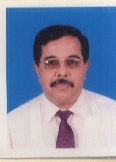 SYNOPSIS